Szanowni Państwo,Fundacja Radców Prawnych „Subsidio Venire” w Warszawie  we współpracy z Krajową Izbą Radców Prawnych oraz Wolters Kluwer Polska serdecznie zaprasza radców prawnych, na szkolenie, które odbędzie się w dniach 30.03 -2.04.2023r. w hotelu „Pegaz” w Krynicy Zdrój.ZA SZKOLENIE UCZESTNIK OTRZYMA 40 PKT. SZKOLENIOWYCH.Tematyka : 1. Najczęściej popełniane błędy procesowe pełnomocników w postepowaniu cywilnym i gospodarczym. Formułowanie pism procesowych i wniosków dowodowych ( w tym dowód z zeznań świadka na piśmie oraz dowód z opinii biegłego),wykładowca Sędzia Sądu Rejonowego w Gliwicach  dr Łukasz Zamojskiobecnie orzekający w Wydziale X Gospodarczym Sądu Okręgowego w I i II instancji, wykładowca prowadzący szkolenia dla wszystkich zawodów prawniczych, autor wielu publikacji z zakresu prawa spółek i postępowania rejestrowego (w tym autor komentarza do ustawy o Krajowym Rejestrze Sądowym oraz monografii pt. Rejestracja spółek. Zagadnienia materialne i procesowe), postępowania cywilnego (współautor komentarza do k.p.c. pod red. P. Rylskiego, dostępnego w Legalisie) w tym z uwzględnieniem przepisów o postępowaniu egzekucyjnym, klauzulowym i zabezpieczającym, uczestnik i prelegent konferencji naukowych.2. Czynności pełnomocnika i obrońcy w postępowaniu w sprawach o wykroczenia i postępowaniu karnym – wybrane zagadnienia, między innymi: -  obrońca i pełnomocnik w postępowaniu przygotowawczym,-  udział obrońcy i pełnomocnika w czynnościach dowodowych,-  udział obrońcy w posiedzeniu sądu w przedmiocie tymczasowego aresztowania,- prawo przeglądania akt sprawy, porozumienie się obrońcy z podejrzanym tymczasowo aresztowanym, udział obrońcy w końcowym zaznajomieniu z materiałami postępowania, zażalenie na decyzje procesowe wydane w postępowaniu przygotowawczym, -  subsydiarny akt oskarżenia,   -  obrońca i pełnomocnik w postepowaniu przed sądem I instancji,wykładowca radca prawny Agnieszka Kotwpisana na listę radców prowadzoną  przez Okręgową Izbę Radców Prawnych w Kielcach. Absolwentka studiów podyplomowych z zakresu prawa pracy Wydziału Prawa Uniwersytetu Warszawskiego. Pracę zawodową koncentruję na świadczeniu pomocy prawnej głównie w zakresie szeroko pojętego prawa cywilnego i rodzinnego oraz karnego i administracyjnego poprzez współpracę w zakresie obsługi jednostek samorządowych, a przede wszystkim na rzecz klientów indywidualnych.3. Najnowsze zmiany w prawie pracy.    Praca zdalna, urlopy wypoczynkowe i zwolnienia od pracy.wykładowca radca prawny Karol SiergiejJeden z czołowych ekspertów prawa pracy w Polsce. Ma wieloletnie doświadczenie w praktyce prawa pracy. Specjalista w zakresie ubezpieczeń społecznych, pracowniczych sporów sądowych, wynagradzania pracowników, dyskryminacji oraz umów o zakazie konkurencji. Posiada bogate doświadczenie w zakresie indywidualnego jak i zbiorowego prawa pracy.4.  „Jak budować i wzmacniać swoją SIŁĘ I ODPORNOŚĆ PSYCHICZNĄ a tym samym DBAĆ O SWÓJ DOBROSTAN w świecie pełnym zmienności i niepewności.”wykładowca Sabina Kamińska Coach ICF, Trener Biznesu, Konsultant Rozwoju Organizacji, właściciel firmy doradczo – szkoleniowej Przestrzeń Rozwoju. Praktyk w zakresie stosowania, interpretacji i przekazywania informacji zwrotnej  z badania narzędziami psychometrycznymi w projektach diagnostycznych dla biznesu, m.in. dokonuje diagnozy potencjału w oparciu o narzędzie Disc D3/DISC/TEAM/VALUES/BAI® oraz „Siłę i Odporność Psychiczną” Liderów i całych Zespołów –  wykorzystując metodologię  kwestionariusza MTQ PLUS– AQR International. Zrealizowała ponad 8000 godzin pracy w formie warsztatów, szkoleń, coachingów grupowych i indywidualnych, skupiając się na tematyce przywództwa, zarządzania pracą zespołów, przechodzenia przez zmiany i efektywności osobistej.Koszt uczestnictwa w szkoleniu dla radców prawnych wynosi 1240 zł od uczestnika.W ramach kosztów oferujemy Państwu nie tylko szkolenie z wybitnymi wykładowcami, ale również zakwaterowanie w czterogwiazdkowym Hotelu Pegaz (ul. Czarny Potok 28) w pokojach 2-3 osobowych, a na Państwa życzenie nawet w studiach 4 osobowych. To nowoczesny obiekt wtopiony w urokliwe zbocza Beskidu Sądeckiego. W cenie pobytu w hotelu zawarte jest nieograniczone korzystanie z siłowni, sauny, basenu, jacuzzi, narciarni wyposażonej w suszarnię oraz Wi-Fi. Dla gości monitorowany parking w cenie pobytu.Zapraszamy                                                                                                               Prezes Zarządu                                                                                                                     Fundacji Radców Prawnych                                                                                                               „Subsidio Venire”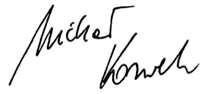 